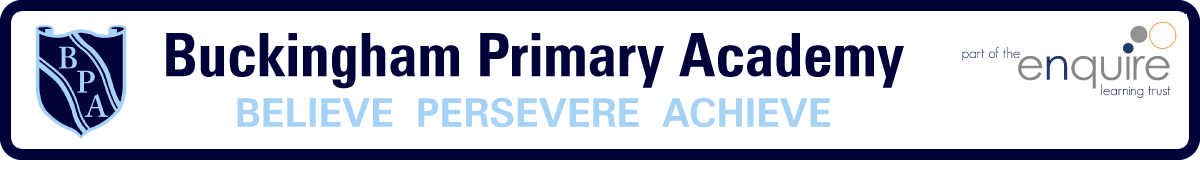 Science approach